INSTITUTO CULTURAL OLAVO BILAC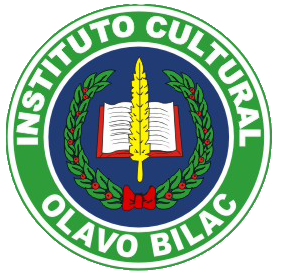 Tradição em aprovar grandes talentosLISTA DE MATERIAL ESCOLAR - 20247º ano do Ensino Fundamental LIVROSConquista - Solução Educacional (adquirido na escola);01 Dicionário de Português (Novo acordo ortográfico);01 Dicionário de Português/Inglês;01 Minidicionário de sinônimos e antônimos (Michaelis).MATERIALAlguns itens da lista abaixo deverão permanecer com o aluno e ser repostos de acordo com a necessidade ao longo do ano letivo.01 fichário ou caderno universitário ( A critério do aluno);01 caderno de 96 folhas para Língua Portuguesa;01 tela para pintura (10x15cm);01 pincel Tigre amarelo (qualquer número);01 vidro de tinta guache de 250gr ( qualquer cor);01 kit geométrico Maped;01 compasso ( simples) Maped;01 caixa de lápis de cor com 12 inteiros Maped;01 caixa de hidrocor com 12 inteiros Maped;02 Lápis HB6;01 tesoura ponta redonda;01 caixa de luva de procedimento (para utilização durante todo ano letivo no Laboratório de Ciências).MATERIALOs itens da lista abaixo deverão ser entregues ao Prof. Carlos Eduardo no início das aulas.02 resmas de papel A4;02 placas de Eva (sortido);01 pacote de papel colorset;04 folhas de papel 40kg branca;02 folhas de cartolina dupla face (cores variadas);01 rolo de durex transparente (largo).OBSERVAÇÕESFica proibido o uso de corretivo. Só será permitido o uso de fita corretiva.Para encapar o material utilize plástico transparente.AVISOS GERAISInício das aulas: 06 de fevereiro de 2023.Início do uso do material: 27 de fevereiro de 2023.Horários de entrada e saída dos alunos:1º turno: 07:30h à 12:50 (de acordo com o horário semanal de aulas).2º turno: 13:00h e 18:10h - (de acordo com o horário semanal de aulas).2º turno: 13:00h e 17:30h – Educação Infantil e Fundamental I.Dica: Pedimos que o aluno faça uso de uma mochila grande que possa caber o livro didático.